Comportamentos (positivos e negativos)Este documento é o guia do formador. Devem segui-lo porque contém todos os elementos que permitem ensinar um módulo, nomeadamente, as instruções para os exercícios, as referências ao PowerPoint que o acompanha e/ou diferentes recursos como filmes, e-learning..., as perguntas a colocar aos participantes, os exercícios a realizar, se necessário.Duração prevista: 1h20Modalidades pedagógicas: Apresentação presencial.Pré-requisitos: NenhumPontos de atenção para preparar a sequência:Antes de começar este módulo, recomendamos que se certifique:que o vídeo «Death in the oil field» funciona.que tem exemplares suficientes do livro «RC - Performance HSE guide de réaction appropriée» para distribuir um por participante, se possível em formato de bolso.Receção dos participantes: Bem-vindos!Antes de começar, vejamos os objetivos deste módulo e como funciona.Apresentar o diapositivo 2.Os objetivos deste módulo são:Compreender que os erros comportamentais podem ter consequências graves (HIPO, acidentes, ...).Conhecer o comportamento HSA esperado dos funcionários da Total.Conseguir identificar um comportamento positivo a incentivar e um comportamento negativo onde intervir dentro da Total.Certifique-se de que o conteúdo é claro para todos.Responda a eventuais perguntas.5’			00:05Sequência 1:O objetivo da sequência: os participantes compreenderam que a maior parte dos acidentes está associada a problemas de comportamento.Proponho que comecemos pela visualização de um vídeo de feedback. Durante o vídeo, observem os problemas, nomeadamente comportamentais, que identificarem.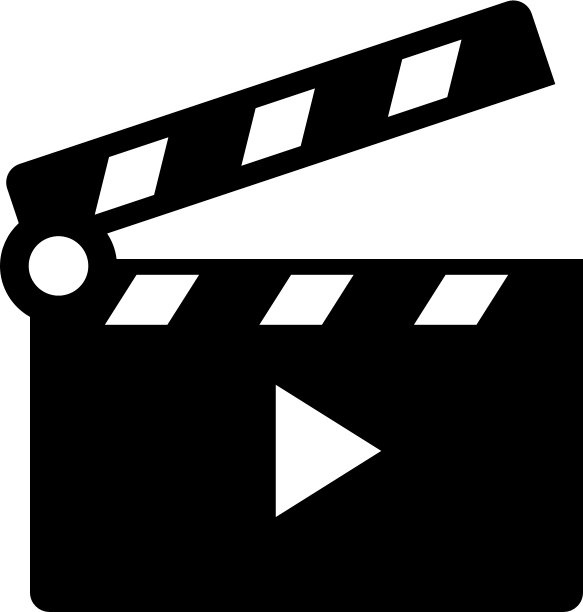 Projetar o vídeo «Death in the oil field» (6’), diapositivo 3.Quais os problemas que identificaram que levaram a esta catástrofe?Promover a discussão entre os participantes sobre os problemas que identificaram nesta operação e, de seguida, especificar a natureza dos problemas identificados (técnica, meios, forma de proceder, comportamento...).Enfatizar a importância dos comportamentos humanos e os impactos associados.15’			00:20Apresentar o diapositivo 4.Para cada pilar, comentar o diapositivo com os seguintes pontos:- Os equipamentos/instalações são conhecidos por funcionar em condições específicas.- As regras e procedimentos são conhecidas por orientar as pessoas na aplicação das boas práticas.- Não respeitar as regras e procedimentos de utilização dos equipamentos pode dar origem a consequências que pode não ter antecipado e que podem ser significativas.No entanto, o cumprimento destas condições de utilização e destes documentos continua dependente das decisões e da compreensão das pessoas.5’			00:25Sequência 2:O objetivo da sequência: os participantes conhecem a definição de um comportamento e tomaram consciência da importância do reconhecimento para os bons comportamentos de segurança.Comecemos por esclarecer o que se entende pelo conceito de comportamento.Quem pode dizer, em poucas palavras, o que é, para ele, um comportamento?Promover a discussão entre os participantes.O objetivo é chegar à noção de que um comportamento é um ação observável, concreta e não uma ideia ou intenção...Se necessário, orientar os participantes para que façam a comparação entre comportamento e intenção.5’			00:30Apresentar o diapositivo 5 para esclarecer o conceito de comportamento.Passemos agora a um exercício. Para cada um dos casos seguintes: trata-se de um comportamento?Exercício:Projetar o diapositivo 6 e promover a discussão entre os participantes, proposta por proposta, para saber se se trata de um comportamento ou não.5’			00:35Adotar um «bom» comportamento de Segurança não é fácil.Apresentar o diapositivo 7 e ilustrá-lo, por exemplo, no diapositivo 8.O objetivo é que os participantes compreendam que o comportamento de segurança não é sempre «natural/inato» e que respeitamos um sinal vermelho apenas porque aprendemos este código/norma.Os comportamento de segurança não são fáceis de adotar. Por vezes, é preciso mudar hábitos, aprender a evoluir... Por isso, é ainda mais importante reconhecê-los e avaliá-los para estar próximo dos colegas. Proponho que vejamos a forma como são abordados os bons e maus comportamentos na Total.Comecemos pelo tratamento dos «bons» comportamentos.Apresentar o diapositivo 9 (extrato do livro «RC - Performance HSE guide de réaction appropriée» pág. 4).5’			00:40Distribuir o livro «RC - Performance HSE guide de réaction appropriée» e convidar os participantes a ler as páginas 4 e 5.Dar 5 minutos aos participantes para lerem.Convidar os participantes a colocar questões sobre estas duas páginas ou a fazer comentários.Quais as vantagens em incentivar os bons comportamentos de segurança?Estavam à espera deste tipo de reconhecimento do tipo de comportamento de segurança?Questão na representação. Promover a discussão entre os participantes.10’			00:50Sequência 3:O objetivo da sequência: os participantes compreendem a diferença entre erro e falha: as pessoas têm o direito de errar, mas uma falha é a violação voluntária de uma regra, daí a importância de agir com discernimento. Qualquer discrepância tem de ser constatada, avaliada e depois é preciso agir em conformidade.Infelizmente, nem todos os comportamentos são positivos. Retomemos o exemplo do sinal vermelho:«Na vossa opinião, não parar num sinal vermelho é um erro ou uma falha?»«Que diferença fazem entre um erro e uma falha?»Questão na representação.Orientar para o carácter intencional ou não da ação.Apresentar o diapositivo 10 em resumo.Proponho agora que façamos um exercício. Para cada uma das propostas, digam-me, na vossa opinião, se se trata de um erro ou de uma falha e argumentem.Exercício:Projetar o diapositivo 11. Pedir a cada participante que responda por proposta e pedir que justifiquem as suas respostas.  Especificar se, consoante as circunstâncias, uma proposta pode ser um erro ou uma falha. Por exemplo, para a primeira proposta, se o condutor não estiver informado do limite de velocidade, isso pode ser considerado como um erro.10’			01:00Por agora, vimos que é importante reconhecer os comportamentos (positivos e negativos). Retomemos a situação do sinal vermelho:Como reagiriam se, no carro, um dos vossos colegas não respeitasse o sinal vermelho:Passou o sinal vermelho para mostrar a potência do seu carro?Passou o sinal vermelho porque estava distraído a falar consigo?Questão na representação.Organizar uma discussão. Garantir que os participantes compreender que, nos dois casos, é necessário ter uma reação, mas qual a diferença entre cada um dos casos.5’			01:05Ler a página 7 do livro «RC - Performance HSE guide de réaction appropriée».Projetar o diapositivo 12 para esclarecer o fluxograma de ajuda à análise da discrepância da página 7 do livro.Projetar o diapositivo 13 e fazer a ligação com os tipos de reações da página 9 do livro.Destacar o facto de o Stop Card ser, obviamente, uma ferramenta essencial na reação à discrepância.Que novas questões surgem com este módulo?Projetar o diapositivo 15 em resumo.Responder às questões.Agradecer aos participantes.15’			01:20Rememoração dos objetivos deste módulo:No fim do módulo, os participantes:Compreendem que os erros comportamentais podem ter consequências graves (HIPO, acidentes, ...).Conhecem o comportamento HSA esperado dos funcionários da Total.Conseguem identificar um comportamento positivo a incentivar e um comportamento negativo onde intervir dentro da Total.